Rada Osiedla Niebuszewo
ul. Komuny Paryskiej 2/3 lok. 108,
71-674 Szczecin
tel./fax +48 91 442 12 77
www.osiedla.szczecin.pl
rada@niebuszewo.szczecin.pl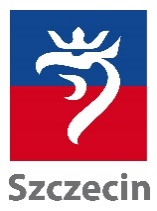 Urząd Miasta Szczecin
             pl. Armii Krajowej 1, 70-456 Szczecin
             tel. +48 91 42 45 226, +4891 422 24 36, 
          rada@um.szczecin.pl -  www.szczecin.plUCHWAŁA NR 1/20Rady Osiedla Niebuszewoz dnia 17.12.2020 r.w sprawie wydania opinii dot. opinii odnośnie planowanych zmian w komunikacji miejskiej na terenie osiedlaNa podstawie § 7 ust. 6. lit. e Statutu Osiedla Miejskiego Niebuszewo Uchwała Nr XXIX/782/17 Rady Miasta Szczecin z dnia 25 kwietnia 2017 r. w sprawie Statutu Osiedla Miejskiego Niebuszewo (D.U.Woj. Zachodniopomorskiego poz. 2820 z dnia 30 czerwca 2017 r.), Rada Osiedla Niebuszewo uchwala, co następuje:        
§1Wyraża pozytywną opinię dot. Planowanych zmian w komunikacji miejskiej na terenie osiedla, w tym zaproponowanych przez ZDiTM punktów:Linia 69Zmiana częstotliwości kursowania:w dni powszednie w godzinach szczytu co 15 minut, poza godzinami szczytu co 20 minut;w soboty przez cały dzień co 20 minut;w niedziele i święta w godz. 11-18 co 20 minut, w pozostałym okresie co 30 minut.Kursy wykonywane naprzemiennie z linią 89.§2Wykonanie uchwały powierza się Zarządowi Rady Osiedla Niebuszewo.§3Uchwała wchodzi w życie z dniem podjęcia.
...........................................                                                             ...........................................Przewodniczący Rady Osiedla                                                                                  Skarbnik Rady Osiedla